КОГА ТО МУСЛИМАНИ ОБОЖАВАЈУ?من هو معبود المسلمين؟>Српски – Serbian – <صربي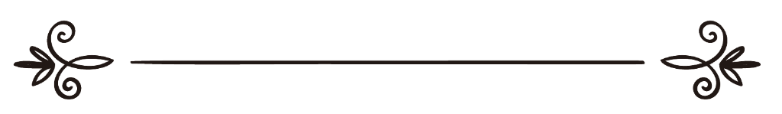 Мухаммед ибн Салих Ел-Мунеџидwww.islamqa.infoالشيخ محمد بن صالح المنجدПревод: Љубица ЈовановићРецензија: Амра Дацић ترجمة: ليوبيتسا يوفانوفيتسمراجعة: عمرة داتسيتشКога то муслимани обожавају?Питање: Кога то муслимани обожавају?Одговор: Захвала припада Богу. Пре него што одговоримо желимо да вам се захвалимо на вашем интересовању о вери Исламу. Молимо Узвишеног Бога да ти отвори врата добра кроз ово питање, и да ти подари упуту. Узвишени Бог каже у својој последњој објави целом човечанству:То је Аллахово (Божије) упутство на које Он указује онима којима хоће од робова Својих. (Кур'ан, Ел-Ен'ам, 88)Ономе кога Аллах (Бог) жели да упути – Он срце његово према Исламу расположи. (Кур'ан, Ел-Ен'ам, одломак 125)Што се тиче овог важног питања - кога то муслимани обожавају? Одговор на ово питање се налази у Часном Кур'ану, који је објава од Бога, и у речима посланика Мухаммеда, нека су над њим Божији спас и мир, који је добијао објаву од свог Господара.Узвишени Бог каже:У име Бога, Свемилосног, Самилосног! Тебе, Аллаха, Господара светова (свега што постоји), хвалимо, Свемилосног, Самилосног, Владара Дана судњег, Тебе (само) обожавамо и од Тебе (само) помоћ тражимо! (Кур'ан, Приступ, 1-5)О људи, обожавајте Господара свога, који је створио вас и оне пре вас, да бисте се казне сачували. (Кур'ан, Ел-Бекара, 21)То вам је Аллах, Господар ваш, нема другог истинског Бога осим Њега, Он је Створитељ свега; зато Њега обожавајте; Он над свим бди! (Кур'ан, Ел-Ен'ам, 102)Господар твој заповеда да (само) Њега обожавате и да родитељима доброчинство чините. Кад једно од њих двоје, или обоје, код тебе старост доживе, не реци им ни: 'Ух!' – и не подвикни на њих, и обраћај им се речима поштовања пуним. (Кур'ан, Ноћно путовање, 23)Муслимани обожавају истог Бога којег су сви посланици обожавали. Узвишени Бог каже:Ви нисте били присутни када је Јакубу (Јакову) смртни час дошао и када је синове своје упитао: 'Кога ћете после мене, да обожавате?' – 'Обожаваћемо' – одговорили су – 'Бога твог, Бога твојих предака Ибрахима (Аврама) и Исмаила (Јишмаела) и Исхака (Исака), Бога Једнога, и ми се Њему покоравамо!' (Кур'ан, Ел-Бекара, 133)Муслимани обожавају Бога и позивају остале који следе друге вере да обожавају само Бога Јединог, као што Узвишени Бог каже:Реци: 'О следбеници Књиге, дођите да се окупимо око једне речи и нама и вама заједничке: да никог осим Бога не обожавамо, да никога Њему у обожавању не придружујемо и да једни друге, поред Бога, боговима не држимо!' Па ако они не пристану, ви реците: 'Будите сведоци да смо ми муслимани (Богу предани и покорни)!' (Кур'ан, Амрамова породица, 64)Бог је тај коме је Нух (Ноје), мир над њим, позивао свој народ да само Њега јединог обожавају, као што Узвишени Бог каже:Ми смо послали Нуха (Ноја) народу његовом. 'О народе мој' – говорио је он – 'Бога обожавајте, ви другог бога осим Њега немате! Ја се заиста плашим за вас патње на Великом дану!' (Кур'ан, Бедеми, 59)Бог је тај коме је Исус, мир над њим, позивао свој народ да само Њега јединог обожавају, као што Узвишени Бог каже:Неверници су они који говоре: 'Бог је – Месија, син Мерјемин (Маријин)!' А Месија је говорио: 'О синови Израиљеви, Бога обожавајте, и мог и вашег Господара! Онај ко Богу у обожавању неког придружује, Бог ће му улазак у Рај забранити и боравиште његово ће Пакао бити; а неверницима неће нико помоћи.' (Кур'ан, Трпеза, 72)Узвишени Бог каже:А када Аллах (Бог) каже: 'О Иса (Исусе), сине Мерјемин (Маријин), јеси ли ти говорио људима: 'Прихватите мене и мајку моју као два бога уз Аллаха!'' – он ће рећи: 'Хваљен нека си Ти! Мени није приличило да говорим оно што немам право. Ако сам ја то говорио, Ти то већ знаш; Ти знаш шта ја знам, а ја не знам шта Ти знаш; Само Ти једини све што је скривено знаш. Ја сам им само говорио оно што си ми Ти наредио: 'Обожавајте Бога мог и вашег Господара!' И ја сам над њима бдио док сам међу њима био, а кад си ме уздигао, Ти си их једини надзирао; Ти над свим бдиш." (Кур'ан, Трпеза, 116-117)Када је Узвишени Бог говорио са Својим послаником Мусаом (Мојсијем), мир над њим, рекао је: "Ја сам, уистину, Аллах (Бог), другог бога, осим Мене, нема; зато само Мене обожавај и намаз (молитву) обављај – да бих ти увек на уму био!" (Кур'ан, Таха, 14)Бог је наредио Своме посланику Мухаммеду, нека су над њим Божији спас и мир, следеће:Реци: 'О људи, ако ви сумњате у исправност моје вере – па, ја нећу обожавати оне које, мимо Бога, ви обожавате, већ ја обожавам Бога, који ће вам душе узети, и мени је наређено да будем од верника.'" (Кур'ан, Јона, 104) Узвишени Бог је један једини, Он је без супарника или друга. Њега анђели обожавају и не обожавају никога мимо Њега, као што Он каже:Његово је оно што је на небесима и на Земљи! А они који су код Њега (тј. анђели) не зазиру да Га обожавају, и не замарају се (обожавањем). (Кур'ан Веровесници, 19)Све што се обожава мимо Бога не може да донесе корист нити да отклони штету, нити да било шта створи, нити да подари опскрбу. Узвишени Бог каже:Реци: 'Како можете, поред Аллаха, да обожавате оне који вам нису у стању какву штету учинити, нити вам неку корист прибавити, а Бог је Тај који све чује и зна?' (Кур'ан, Трпеза, 76)Ви, мимо Бога, кипове обожавате и лажи смишљате. Оне које ви, мимо Бога, обожавате не могу вас никаквом храном нахранити; ви храну од Бога трáжите и Њега обожавајте и Њему захвални будите! – Њему ћете се вратити." (Кур'ан, Паук, 17)Након што смо ово објаснили, морамо да употпунимо тему са питањем: Зашто ми требамо да обожавамо само Бога Јединог, не обожавајући никог мимо Њега? Одговор следи:Прво:Не постоји ништа и нико у свемиру које заслужује да се обожава, Бог је Створитељ и Опскрбитељ, Онај који је створио свемир из ничега и који нас је обасуо са толико благодати. Узвишени Бог каже:Слављен нека је Аллах кад год омркнете и кад год осванете – Њему нека је похвала и на небесима и на Земљи – и предвече и у подне! – Он из неживог ствара живо и живо претвара у неживо. Он оживљава земљу након мртвила њеног – исто тако ћете и ви бити оживљени. Један од доказа Његових је то што вас од земље ствара, и одједном вас, људи, свуда има разасутих; и један од доказа Његових је то што за вас, од врсте ваше, ствара жене да се уз њих смирите, и што између вас успоставља љубав и самилост; то су, заиста, поуке за људе који размишљају; и један од доказа Његових је стварање небеса и Земље, и разноврсност језика ваших и боја ваших; то су, заиста, поуке за оне који знају. И један од доказа Његових је сан ваш ноћу и по дану, и настојање ваше да стекнете нешто из обиља Његовог; то су, заиста, поуке за људе који чују; и један од доказа Његових је то што вам показује муњу, да се побојите и понадате, и то што спушта са неба кишу и оживљава њоме земљу после мртвила њеног; то су, заиста, поуке за људе који разумеју. И један од доказа Његових је и то што небо и Земља постоје вољом Његовом. Затим то што ћете, чим вас Он само једном из земље позове, брзо устати. Њему припада све што је на небесима и на Земљи, све је Њему послушно. Он је Тај који из ничега ствара и Он ће то поново учинити, то је Њему лако; Он је узвишен и на небесима и на Земљи; Он је силан и мудар." (Кур'ан, Византинци, 17-27)Узвишени Бог каже:Онај који је небеса и Земљу створио и који вам спушта са неба кишу помоћу које Ми дајемо да озелене баште прекрасне – немогуће је да ви учините да израсте дрвеће њихово. – Зар поред Аллаха постоји други бог? Не постоји, али су они народ који друге са Њим изједначује;Онај који је Земљу пребивалиштем учинио и кроз њу реке провео и на њој брда непомична поставио и два мора преградио. – Зар поред Аллаха постоји други бог? Не постоји, него већина њих у незнању живи;Онај који се невољнику, кад Му се обрати, одазива, и који зло отклања и који вас на Земљи намесницима поставља. – Зар поред Аллаха постоји други бог? Како никако да поуку ви примите! –Онај који вам у тминама, на копну и на мору, пут показује и који ветрове као радосну вест испред милости Своје шаље. – Зар поред Аллаха постоји други бог? Како је Аллах високо изнад оних који друге у обожавању Њему придружују! –Онај који све из ничега ствара, који ће затим то поново да учини, и који вам опскрбу са неба и из земље даје. – Зар поред Аллаха постоји други бог? Реци: "Докажите, ако истину говорите!"Реци: 'Нико, осим Аллаха, ни на небу ни на Земљи, не зна шта ће се догодити; и они не знају када ће оживљени бити.'" (Кур'ан, Мрави, 60-65)Па, има ли ико или шта поред Бога да заслужује да се обожава?Друго:Бог нас није створио осим да га обожавамо, као што Он каже:Џине (духове) и људе сам створио само зато да Ме обожавају. (Кур'ан, Ез-Заријат, 56)Треће:Нико неће да буде спашен на Судњем дану осим оних који су истински, искрено и исправно обожавали Бога. Након њихове смрти Бог ће да оживи Своје робове и позваће их на обрачун, па ће да их награди или казни сходно њиховим делима. Нико неће да буде спашен тог дана осим оних који су само Бога Јединог обожавали. Остали ће да буду сакупљени у Паклу, а како ли је то лоша завршница. Посланик Ислама, Мухаммед, нека су над њим Божији спас и мир, је упитан од стране својих другова: "Да ли ћемо ми да видимо свога Господара на Судњем дану?" Он им је одговорио: "Да ли сумњате да ли можете да видите Сунце и Месец када је небо чисто?" Ми (другови) смо одговорили: "Не." Он је рекао: "Онда не требате да сумњате да ћете да видите свога Господара на тај дан, видећете Га јасно као што видите ове (Сунце и Месец)." Онда је рекао: "Гласник ће да повиче: 'Нека свако иде са оним што је обожавао.' Па ће обожаваоци крста ићи за крстом, обожаваоци кипова ће ићи за својим киповима и обожаваоци сваког божанства ићи ће за својим божанством, све док не остану они који су обожавали Бога, било да су били побожни или супротно, и неколицина припадника књиге. Па ће бити доведен Пакао и биће им учињен као привиђење. Рећи ће се јеврејима: 'Шта сте обожавали?' Рећи ће: 'Обожавали смо Узејра, Божијег сина.' Рећи ће се: 'Лажете! Бог нема ни дружице нити сина! Шта желите?' Рећи ће: 'Желимо нешто да се напијемо?' Рећи ће им се: 'Пијте!' Па ће након тога попадати сви у Пакао. Онда ће се рећи хришћанима: 'Шта сте обожавали?' Они ће рећи: 'Обожавали смо Исуса, Божијег сина.' Рећи ће се: 'Лажете! Бог нема ни дружице нити сина! Шта желите?' Рећи ће: 'Желимо нешто да се напијемо.' Рећи ће им се: 'Пијте!' Па ће након тога попадати сви у Пакао. Онда остаће они који су обожавали Бога, било да су били добри или лоши. Рећи ће им се: 'Шта чекате? Сви су други отишли.' Рећи ће они: 'Ми нисмо са њима били ни онда када су нам били потребнији него данас. Тада ће им се појавити Силни, али не у оном лику у којем су га први пут видели, па ће им рећи: Ја сам ваш Господар. 'Да', одговориће они, 'Ти си наш Господар!', а само ће му се између њих веровесници обраћати... " (Бележи Бухарија, 7439)Ови верници су становници Раја који неће ничега да се боје нити ће за чиме да тугују, и у њему ће вечно да бораве.Надамо се да је ово питање сада јасно. За крај нећемо рећи ништа осим што је Бог рекао:Онај ко иде Правим путем, од тога ће само он користи имати, а онај ко лута – на своју штету лута... (Кур'ан, Ноћно путовање, 15)Нека је спас на оног ко следи упуту.Одговорио: Мухаммед Салих Ел-МунеџџидИзвор: http://islamqa.info/ar/4524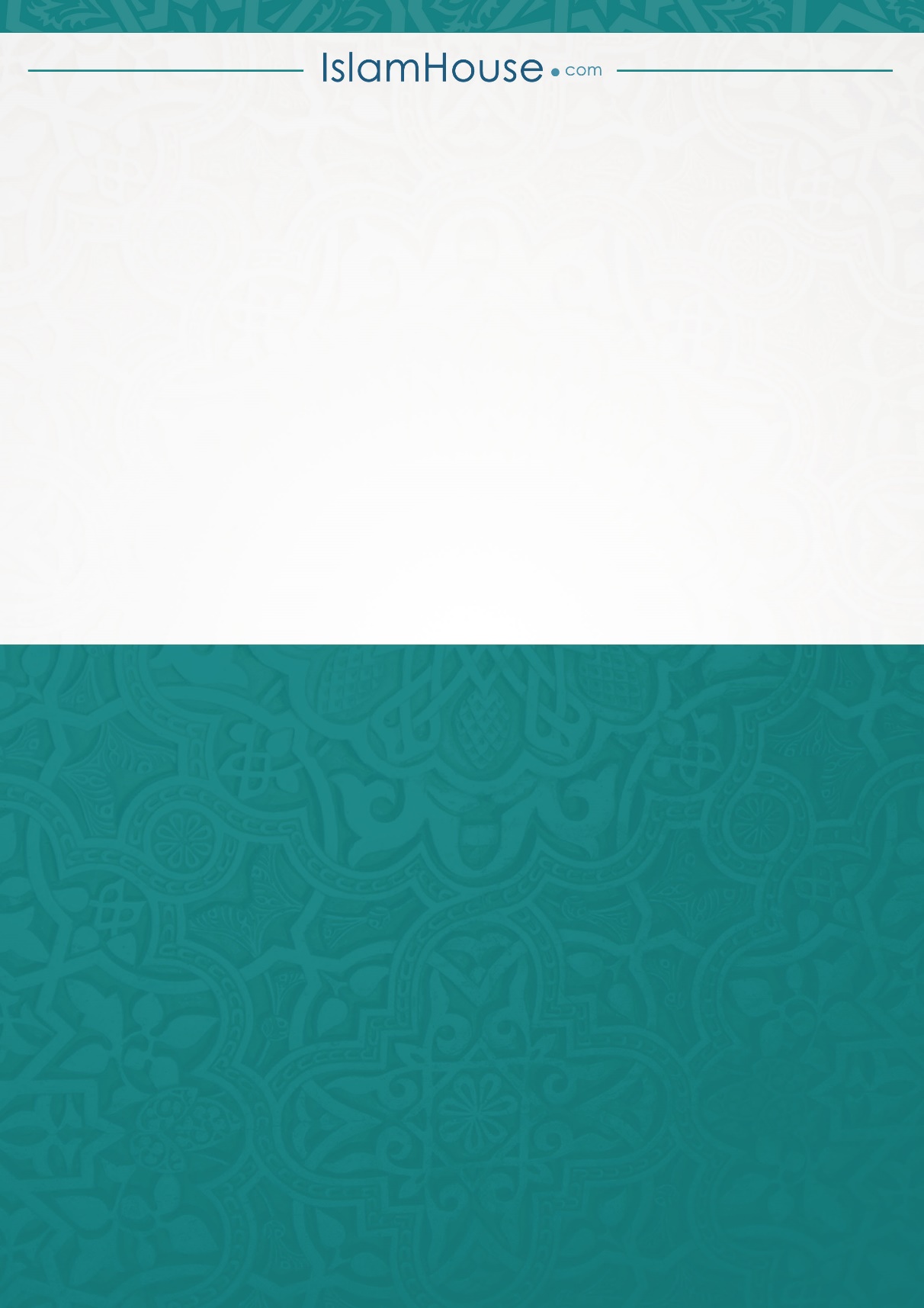 